ПРОЕКТ 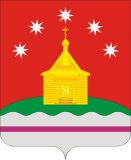 СОВЕТ НАРОДНЫХ ДЕПУТАТОВРОЖДЕСТВЕНСКО-ХАВСКОГО СЕЛЬСКОГО ПОСЕЛЕНИЯ НОВОУСМАНСКОГО МУНИЦИПАЛЬНОГО РАЙОНАВОРОНЕЖСКОЙ ОБЛАСТИРЕШЕНИЕс. Рождественская ХаваОб утверждении порядка расчёта и возврата сумм инициативных платежей, подлежащих возврату лицам (в том числе организациям), осуществившим их перечисление в бюджет Рождественско-Хавского сельского поселения на реализацию инициативного проекта       В соответствии со статьей 26.1 Федерального закона от 06.10.2003 № 131-ФЗ «Об общих принципах организации местного самоуправления в Российской Федерации», Уставом Рождественско-Хавского сельского поселения, Совет народных депутатов Рождественско-Хавского сельского поселенияРЕШИЛ:1. Утвердить Порядок расчёта и возврата сумм инициативных платежей, подлежащих возврату лицам (в том числе организациям), осуществившим их перечисление в бюджет Рождественско-Хавского сельского поселения согласно приложению.        2.  Обнародовать данное решение  путем размещения на досках объявлений в администрации Рождественско-Хавского сельского поселения, здании   МОУ Рождественско-Хавская СОШ и на официальном сайте Рождественско-Хавского сельского поселения в сети «Интернет» http://rhavskoe.ru/.        3. Контроль за исполнением настоящего решения возложить на главу Рождественско-Хавского сельского поселения ЧИРКОВА Е.В.Глава Рождественско-Хавского                      Председатель Совета              сельского поселения                                       народных депутатов                                                                               Рождественско-Хавского                                                                       сельского поселения  _________________Е.В. Чирков              ________________   А.Л. ЩеблыкинПриложение к решению Совета народных депутатов Рождественско-Хавского сельского  поселенияот Порядок расчёта и возврата сумм инициативных платежей, подлежащих возврату лицам (в том числе организациям), осуществившим их перечисление в бюджет Рождественско-Хавского сельского поселения на реализацию инициативного проекта. 1. Настоящий Порядок расчёта и возврата сумм инициативных платежей, подлежащих возврату лицам (в том числе организациям), осуществившим их перечисление в бюджет Рождественско-Хавского сельского поселения на реализацию инициативного проекта (далее - Порядок), определяет сроки и процедуры расчёта и возврата сумм инициативных платежей, внесённых в бюджет Рождественско-Хавского сельского поселения гражданами, индивидуальными предпринимателями и образованными в соответствии с законодательством Российской Федерации юридическими лицами на добровольной основе в целях реализации конкретного инициативного проекта.2. Применительно к настоящему Порядку под не реализованным инициативным проектом понимается инициативный проект, по истечении срока реализации которого выполненный в денежном эквиваленте менее чем на ____ %. 3. В течение ____ со дня окончания срока реализации инициативного проекта в случае, если инициативный проект является не реализованным, администрация Рождественско-Хавского сельского поселения размещает на официальном сайте Рождественско-Хавского сельского поселения в информационно-телекоммуникационной сети «Интернет» информационное сообщение о приёме заявлений о возврате платежей, перечисленных лицами в целях реализации конкретного инициативного проекта (далее - платежи).	4. Заявление о возврате платежей подаётся лицом, перечислившим платёж (далее - плательщик), в администрацию Рождественско-Хавского сельского поселения. Заявление о возврате платежей может быть подано в течение трёх лет со дня внесения платежей. 	В случае реорганизации или ликвидации, смерти лица, осуществившего платеж, заявление о возврате денежных средств может быть подано правопреемником плательщика с приложением документов, подтверждающих принятие обязательств плательщика в соответствии с законодательством Российской Федерации.	Заявление о возврате платежей должно содержать:полное фирменное или сокращённое фирменное наименование, юридический и почтовый адрес - для юридических лиц;фамилию, имя, отчество, данные документа, удостоверяющего личность (серия, номер, кем и когда выдан), адрес места жительства - для физических лиц;причины возврата платежей с указанием конкретного инициативного проекта;полные банковские реквизиты заявителя для перечисления денежных средств.	К заявлению о возврате платежей прилагаются подлинные платежные документы (в случае, если платежи внесены в наличной форме) (выделенное указывается, если внесение инициативных платежей в наличной форме предусмотрено) или копии платежных документов (копия распоряжения физического лица и (или) копия письма кредитной организации (ее филиала), организации федеральной почтовой связи, платежного агента, подтверждающего факт включения распоряжения физического лица в платежное поручение на перечисление платежа в бюджетную систему Российской Федерации) (в случае, если платежи внесены в безналичной форме). 	5. Администратор соответствующего дохода бюджета Рождественско-Хавского сельского поселения принимает решение и направляет Заявку на возврат (код формы по КФД 0531803), Распоряжение о совершении казначейских платежей (возврат), реквизиты которых установлены Порядком казначейского обслуживания, в уполномоченный орган  Федерального казначейства для исполнения в соответствии с бюджетным законодательством.6. В случае поступления от уполномоченного органа Федерального казначейства отказа в приёме к исполнению документов, указанных в пункте 5 настоящего Порядка, администрация муниципального образования в течение _____ уведомляет плательщика об отказе в возврате платежей и основаниях отказа. 7. В случае образования по итогам реализации инициативного проекта остатка инициативных платежей, не использованных в целях реализации инициативного проекта, возврат указанных остатков осуществляется в соответствии с настоящим Порядком. Сумма возврата платежей конкретному плательщику в случае, предусмотренном настоящим пунктом, определяется по формуле:s= P x O/S, гдеs - сумма возврата платежей плательщику из остатка инициативных платежей,P - сумма внесённых плательщиком платежей в целях реализации конкретного инициативного проекта,O - общая сумма остатка инициативных платежей по итогам реализации инициативного проекта,S -  общая сумма инициативных платежей, внесённых в целях реализации инициативного проекта. 